Dzień dobry. Witam w środę 29.04.2020r. Dzisiejszy temat naszych zabaw to „Poznajemy symbole narodowe”. Zapraszam!Zabawa ruchowa „Zwiedzamy Polskę”. Do zabawy musimy przygotować kartki papieru w kolorze niebieskim, zielonym, żółtym lub pomarańczowym. Dzieci podskakują po dywanie w rytm muzyki. Jeśli zobaczą niebieski kartonik – symbolizujący wodę – przeskakują przez morskie fale, pływają. Kartonik zielony oznacza łąki i pola – dzieci chodzą po wysokiej trawie, wąchają kwiaty. Kartonik żółto-pomarańczowy oznacza góry – dzieci naśladują górską wspinaczkę.Proponuję obejrzenie filmu o polskich symbolach narodowych, który znajduje się pod linkiem (film ten zawiera również krótka legendę o powstaniu państwa polskiego)https://www.youtube.com/watch?v=DCwEJ9tHt5c Polecam przeprowadzić z dziećmi rozmowę na temat naszych symboli narodowych   w oparciu o zamieszczone przeze mnie obrazki (opisz wygląd, kolorystykę, w jakich miejscach można je zobaczyć).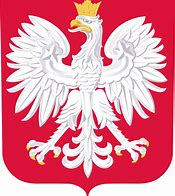 https://commons.wikimedia.org/wiki/File:Herb_Polski.svg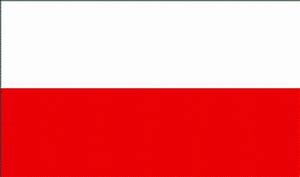 https://www.bing.com/images/search?view=detailV2Zapraszam do wysłuchania hymnu Polski. Oczywiście nie zpomnijmy  o przyjęciu właściwej postawy (przypomnijmy sobie, kiedy możemy go usłyszeć).https://www.youtube.com/watch?v=ioUutRw9WeQZachęcam również do zadań plastycznych. Pod linkiem, zamieszczonym niżej można zobaczyć, jak należy wykonać Mini Flagę (z wykałaczki). Godło Polski proszę pokolorować zgodnie z oryginałem, flagę możemy wypełnić czerwoną plasteliną lub odbijać palce zanurzone w czerwonej farbie (a może zrobić wydzierankę z czerwonego papieru?) Karty pracy dla chętnych 5 –latki 36, 37; 4 latki 39.https://www.youtube.com/watch?v=PEZT9Ls2T0E  Pod linkiem znajdują się również puzzle do układania na komputerze (dotyczące smoka wawelskiego)https://eduwczesnoszkolna.jimdofree.com/strona-g%C5%82%C3%B3wna/karty-pracy/legenda-o-smoku-walwelskim/Możemy nauczyć się krótkiej rymowankiJestem Polakiem, a ty – Polką.Naszym domem Polska jest. Stolica leży nad Wisłą szeroką,A Syrenka  - to jej herb.            Zapraszam jutro, na zajęcia związane ze stolicą Polski.                                                                         Pani Iwona.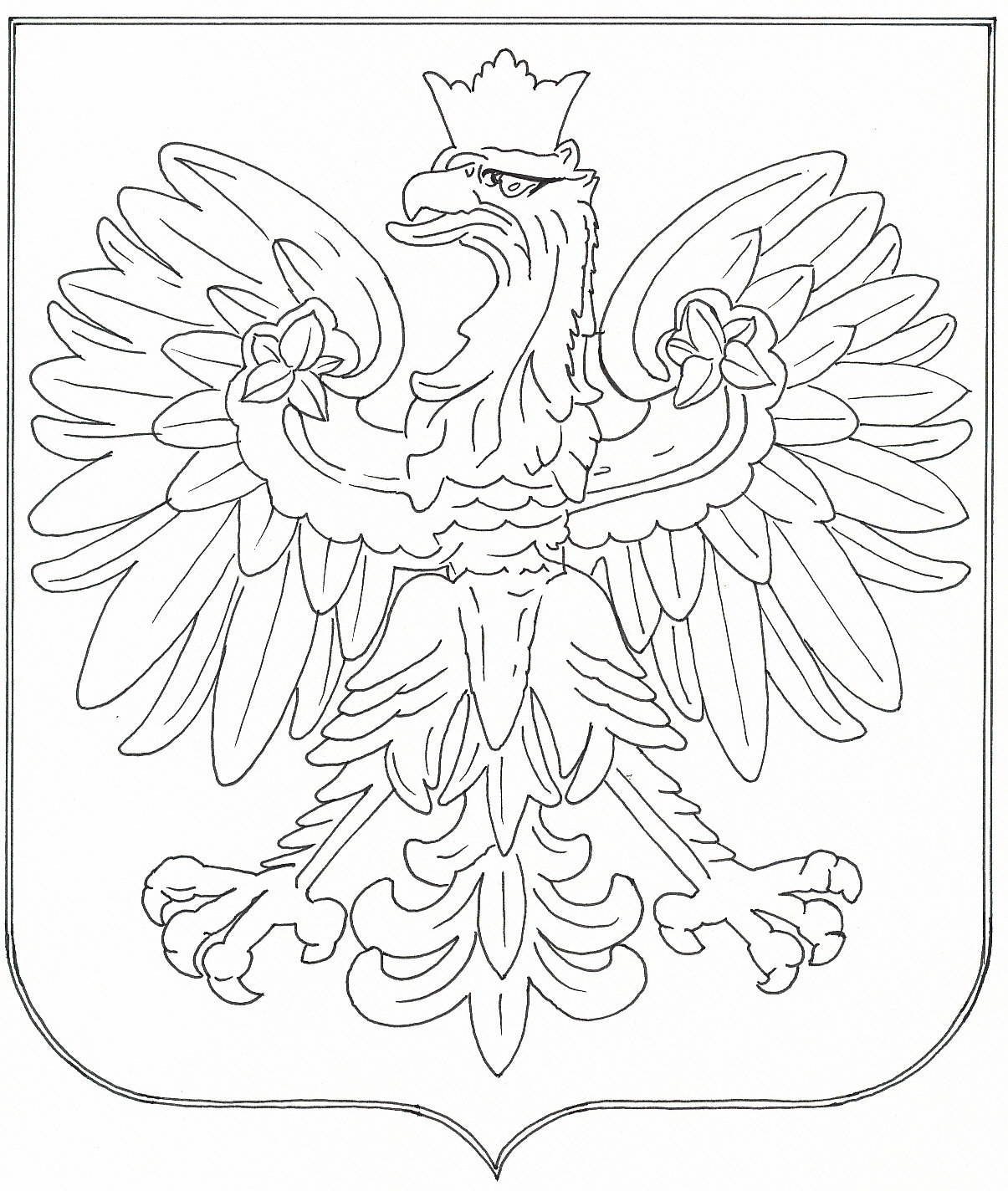 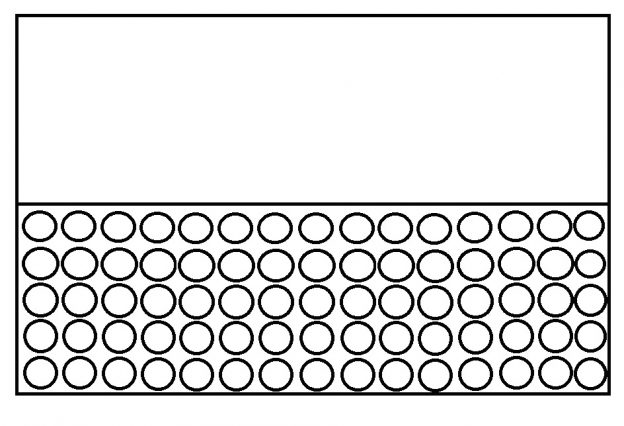 